





The PTA Summer Reading Program is starting June 18th!
  
Here’s what you do over the summer: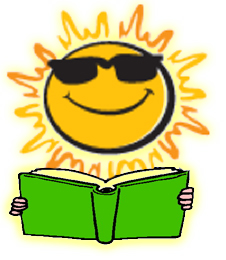 Read, read and read some more!  Use the summer reading calendars to record the 
minutes you read each day.  Make sure your FULL name (first and last name) is on the reading calendar!
Here’s what you do in September:When school starts, bring your reading calendar to school 
by September 16th. Reading calendars can be turned into your teacher or to the PTA Summer Reading Program box in the atriumFor students who reach their Golden Effort Goal, prizes will be awarded at the end of September.For students who reach their Royal Reader Goal, you will earn some small prizes and a free book from the PTA at the end of September!

Royal Reading Goals for each grade level: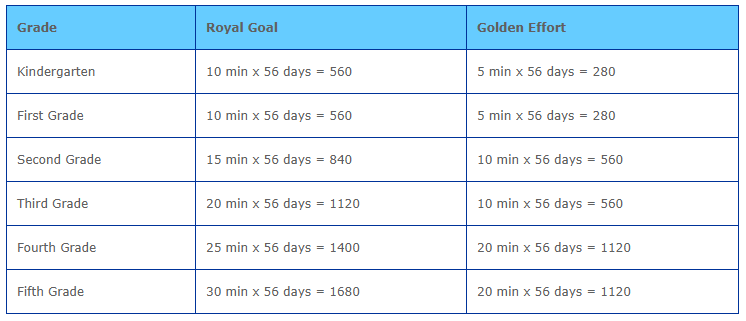 
Please email Mrs. Gerber or Mrs. Watrous if you have any questions.
gerbern@issaquah.wednet.edu  watrouss@issaquah.wednet.edu